FAQ [output O1-E-1.11, en, license CC BY 4.0, 21 June 2018]Second TitleBelonging to: The other day in the cafeteria - rumours about plagiarismDate: 2018-06-21Information about the use of this material: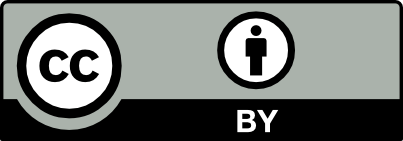 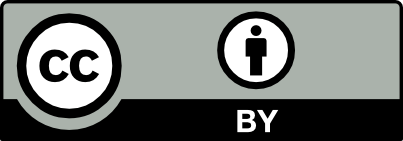 This work is licensed under a Creative Commons Attribution 4.0 International Licence.You are free to share, copy and redistribute the material in any medium or format. You are free to adapt, remix, transform, and build upon the material for any purpose. You must give appropriate credit, provide a link to the license, and indicate if changes were made. You may do so in any reasonable manner, but not in any way that suggests the licensor endorses you or your use.Additional information about CC licensing: https://creativecommons.org/licenses/by/4.0citation:[author] Project Refairence[title] The other day in the cafeteria - rumours about plagiarism[date] 2018-06-21[source] http://www.academicintegrity.eu/wp/all-materials[access date]The other day in the cafeteria - rumours about plagiarismIn order to inform and educate students (and staff), we have collected these common rumours, myths/questions and drafted possible answers. We react to them in a FAQ-like scheme.I’ve heard……that it’s OK to copy certain standard expressions, because they are common in my field of study. And some things just can’t be expressed differently without losing their scholarly character.As a general rule, parts of other texts may not be copied without citing the relevant source. In some fields of study, however, using certain standard expressions may be permissible, for example in describing standardized experimental set ups, or research methods/protocols. When in doubt, ask your tutors whether this applies to your field of study.Apart from these cases, there are usually a variety of possible ways of describing something. The processes and results to be observed in the studies or experiments you document in the course of your studies are not always exactly the same. For this reason, you should make sure that your way of documenting these processes and results is exactly suited to the work you have been doing, and this includes avoiding mindless copying of parts of other works.